МИНИСТЕРСТВО НАУКИ И ВЫСШЕГО ОБРАЗОВАНИЯ РОССИЙСКОЙ ФЕДЕРАЦИИФЕДЕРАЛЬНОЕ ГОСУДАРСТВЕННОЕ АВТОНОМНОЕ ОБРАЗОВАТЕЛЬНОЕ УЧРЕЖДЕНИЕ ВЫСШЕГО ОБРАЗОВАНИЯ«МУРМАНСКИЙ ГОСУДАРСТВЕННЫЙ ТЕХНИЧЕСКИЙ УНИВЕРСИТЕТ»(ФГАОУ ВО «МГТУ»)«ММРК имени И.И. Месяцева» ФГАОУ ВО «МГТУ»Индивидуальное контрольное задание по дисциплине «ЭЛЕКТРОНИКА И ЭЛЕКТРОТЕХНИКА»Студента ____________________________________________________________________(Ф.И.О.)Курс, группа Курс I, Группа М11 – СВШифр зачетной книжки _______________________________________________________Специальность 26.02.03 Судовождение Вариант №____Выбранное контрольное задание по каждой дисциплине обучающемуся необходимо внести в лист задания в соответствии с перечнем заданий или вопросов и двумя последними цифрами шифра зачетной книжки.Обучающийся обязан лист с индивидуальным контрольным заданием вклеить в контрольную работу перед сдачей ее на проверку. Без индивидуального контрольного задания контрольная работа проверяться не будет. Перечень литературыБелов Н. В.Электротехника и основы электроники / Н. В. Белов, Ю. С. Волков. – М.: Лань, 2012 ЭБС Иванов И. И., Соловьев Г. И., Фролов В. Я. . Электротехника и основы электроники. – М.: Лань, 2012  ЭБС «Лань»Клепча В.Ф. Электротехника. Лабораторный практикум [Электронный ресурс] : учебное пособие / В.Ф. Клепча. — Электрон. текстовые данные. — Минск: Республиканский институт профессионального образования (РИПО), 2016. — 180 c. — 978-985-503-553-5. http://www.iprbookshop.ru/67802.htmlДементьев Ю.Н. Электротехника и электроника. Электрический привод [Электронный ресурс] : учебное пособие для СПО / Ю.Н. Дементьев, А.Ю. Чернышев, И.А. Чернышев. — Электрон. текстовые данные. — Саратов: Профобразование, 2017. — 223 c. — 978-5-4488-0144-0. — Режим доступа: http://www.iprbookshop.ru/66403.htmlБелоусов В. В. Волкогон В. А. Судовая электроника и электроавтоматика. – М.: Колос, 2008 Дементьев Ю.Н. Электротехника и электроника. Электрический привод [Электронный ресурс] : учебное пособие для СПО / Ю.Н. Дементьев, А.Ю. Чернышев, И.А. Чернышев. — Электрон. текстовые данные. — Саратов: Профобразование, 2017. — 223 c. — 978-5-4488-0144-0. — Режим доступа: http://www.iprbookshop.ru/66403.htmlМоскалюк В.А., Тимофеев В.И., Федяй А.В. Сверхбыстродействующие приборы электроники – НТУУ «КПИ», 2012.Белоусов В.В., Волкогон В.А. Судовая электроника и электроавтоматика. – М.: Колос, 2008.Богомолов В.С., Волкогон В.А. Электронная техника в рыбопромысловом флоте. – М.: Колос, 2009КОНТРОЛЬНОЕ ЗАДАНИЕКонтрольное задание выполняется согласно «Методическим указаниям по выполнению контрольной работы для обучающихся по заочной форме обучения в Мурманском морском рыбопромышленном колледже имени И.И. Месяцева ФГБОУ ВО «МГТУ»МЕТОДИЧЕСКИЕ УКАЗАНИЯ К ВЫПОЛНЕНИЮ КОНТРОЛЬНОЙ РАБОТЫВыполнение контрольного задания является одной из основных форм самостоятельной работы и завершает проработку определенных разделов и тем дисциплины, предусмотренных программой.К работе над контрольным заданием следует приступать только после изучения и усвоения материалов соответствующих разделов и тем.Требования к оформлению контрольной работы должны соответствовать требованиям ЕСТД и ЕСКД, ГОСТ 7.32-2001 «Система стандартов по информации, библиотечному и издательскому делу «Отчет о научно-исследовательской работе», ГОСТ 7.1-2003 «Библиографическая запись. Библиографическое описание», ГОСТ 7.82-2001 «Библиографическая запись. Библиографическое описание электронных ресурсов»:бумага формата А4 (210 х 297 мм) по ГОСТ 2.301;поля: верхнее и нижнее по 2,0 см, левое 2,5 см, правое 1 см;абзац (отступ) 1,25 см;шрифт текста Times New Roman, размер 14;межстрочный интервал – полуторный;выравнивание текста – по ширине;выравнивание заголовков – по центру;количество знаков на странице 1800, включая пробелы и знаки препинания;запрет режима висячих строк.Каждая структурная часть контрольной работы: содержание, введение, главы, заключение, список использованных источников - начинается с новой страницы.Страницы всего текста, включая приложения, должны быть пронумерованы арабскими цифрами (на титульном листе номер не ставится). Номер страницы проставляют в правом нижнем углу без точки в конце.Объем контрольной работы составляет 15-20 страниц печатного текста. После получения незачтенной контрольной работы необходимо внимательно изучить рецензию и все замечания преподавателя, обратить внимание на ошибки и доработать материал. Незачтенная работа выполняется заново или переделывается частично по указанию преподавателя и представляется на проверку вместе с незачтеиной работой.Вариант контрольного задания № 1 (номера шести задач контрольной работы) определяется по двум последним цифрам шифра  обучающегося (табл. 1). Например, если две последние цифры шифра 24, то учащийся должен решить следующие задачи: 5, 17, 29, 31, 43, 55. Если номер шифра однозначный, то для определения варианта задания необходимо перед номером шифра  дописать цифру 0. Так, например, если номер шифра 4, то по цифрам 04 выберем следующие задачи: 5, 15, 25, 35, 45, 55. Если две последние цифры нули, то выполняется 100-й вариант контрольного задания.КОНТРОЛЬНОЕ ЗАДАНИЕРекомендации к решению задач 1—10Решение задач этой группы требует знания закона Ома для всей цепи и ее участка, первого и второго законов Кирхгофа, методики определения эквивалентного сопротивления, мощности и работы электрического тока.Повторить тему «Расчет электрических цепей постоянного тока»Задача 1. Определить токи на участках цепи и ЭДС источника питания для схемы, изображенной на рис. 1. Известны величины сопротивлений: . Мощность, выделяемая на сопротивлении , равна 24 Вт.Задача 2. Определить токи на всех участках цепи, напряжение на зажимах цепи, мощность, потребляемую цепью, если ток, протекающий через сопротивление , равен 2 А,  (рис. 2).Задача 3. Определить общее напряжение и сопротивление цепи (рис. 3), если сопротивления участков: . Известно, что мощность  потребляемая сопротивлением , равна 40 Вт.Задача 4. Для цепи, изображенной на рис. 4, определить токи в отдельных участках цепи, ток в неразветвленной части цепи и мощность, потребляемую цепью, если мощность, теряемая в сопротивлении , равна 20 Вт, сопротивления отдельных участков цепи: Задача 5. Определить токи на всех участках цепи (рис. 5), напряжение источника и мощность, потребляемую цепью, если напряжение на сопротивлении  равно 30 В, Задача 6. Электрическая цепь постоянного тока состоит из шести сопротивлений. Внутреннее сопротивление источника принять равным  нулю. Определить токи на всех участках цепи, величину ЭДС источника и мощность, потребляемую цепью, если (рис. 6).Задача 7. На рис. 7 показана электрическая цепь постоянного тока. Определить ток, проходящий через каждое сопротивление, напряжение источника и электрическую энергию, поглощаемую всей цепью за 2 часа, если  , напряжение на сопротивлении  равно 8 В.Задача 8. Определить (рис. 8) напряжение на каждом сопротивлении электрической цепи, ЭДС и КПД источника, электрическую энергию, потребляемую всей цепью за 5 часов работы, если известно: . Через сопротивление  проходит ток 0,5 А.Задача 9. Электрическая цепь постоянного тока состоит из нескольких сопротивлений (рис. 9): . Мощность, выделяемая на сопротивлении , равна 2 Вт. Определить напряжение на каждом сопротивлении, ЭДС, КПД источника и энергию, израсходованную цепью за 10 часов.Задача 10. Определить токи на всех участках цепи, изображенной на рис. 10, напряжение источника и энергию, израсходованную цепью за 3 часа, если . и напряжение на сопротивлении  равно 4,5 В.Рекомендации к решению задач 11—20Для решения этих задач следует повторить тему «Электрическая цепь постоянного тока».  Задача 11. Построить потенциальную диаграмму для цепи, изображенной на рис. 11, если  .Задача 12. Построить потенциальную диаграмму для цепи, изображенной на рис. 12, если Задача 13. Построить потенциальную диаграмму для цепи, изображенной на рис. 13, если Задача 14. Построить потенциальную диаграмму для цепи, изображенной на рис. 14, если Задача 15. Построить потенциальную диаграмму для цепи, изображенной на рис. 15, если Задача 16. Построить потенциальную диаграмму для цепи, изображенной на рис. 16, если Задача 17. Построить потенциальную диаграмму для цепи, изображенной на рис. 17, если Задача 18. Построить потенциальную диаграмму для цепи, изображенной на рис. 18, если Задача 19. Построить потенциальную диаграмму для цепи, изображенной на рис. 19, если Задача 20. Построить потенциальную диаграмму для цепи, изображенной на рис. 20, если Рекомендации к решению задач 21—30Перед решением задач следует повторить тему «Электрическая емкость» Задача 21. Определить (рис. 31) общую емкость цепи, напряжение на каждом конденсаторе, напряжение, приложенное к цепи, и энергию электрического поля каждого конденсатора, если . Напряжение на конденсаторе  равно 40 В.Задача 22. Конденсаторы соединены по схеме, изображенной на рис. 32. Емкости конденсаторов:  Заряд на конденсаторе  равен  Найти величину 30 приложенного к схеме напряжения, напряжение на каждом конденсаторе и энергию электрического поля каждого конденсатора.Задача 23. Определить общую емкость цепи, изображенной на рис. 33, если . Определить напряжение на каждом конденсаторе, если напряжение на конденсаторе  равно 80ВЗадача 24. Определить общую емкость, напряжение, приложенное к цепи, напряжение на каждом конденсаторе для соединения, приведенного на рис. 34, если . Напряжение на конденсаторе  равно 50 В. Определить энергию электрического поля каждого конденсатора.Задача 25. Определить общую емкость и напряжение на каждом конденсаторе для соединения, приведенного на рис. 35, если . Напряжение, приложенное ко всей батарее конденсаторов, .Задача 26. Определить общую емкость и напряжение на каждом конденсаторе для соединения, приведенного на рис. 36, если  . Напряжение, приложенное ко всей батарее конденсаторов .Задача 27. Определить общую емкость и напряжение на каждом конденсаторе для соединения, приведенного на рис. 37, если . Напряжение, приложенное ко всей батарее конденсаторов, .Задача 28. Определить общую емкость цепи, изображенной на рис. 38, напряжение, приложенное к цепи, напряжение на каждом конденсаторе и энергию электрического поля каждого конденсатора, если . Напряжение на конденсаторе  равно 20 В.Задача 29. Определить напряжение на каждом конденсаторе и энергию электрического поля конденсатора для цепи, изображенной на рис. 39, если. Напряжение, приложенное ко всей цепи, равно 300 В.Задача 30. Конденсаторы соединены по схеме, изображенной на рис. 40. Емкость конденсаторов: . Напряжение на конденсаторе  равно 220 В. Определить напряжение на каждом конденсаторе и энергию электрического поля конденсаторов.Рекомендации к решению задач 31—40Эти задачи относятся к неразветвленным цепям переменного тока.Повторить материал темы «Неразветвленные цепи переменного тока»Задачи 31-40. В цепь переменного тока включены последовательно активное сопротивление R, катушка индуктивности L и конденсатор С. К цепи приложено напряжение U с частотой f. Угол сдвига тока относительно приложенного напряжения —. Определить:а) индуктивность или емкость, необходимые для обеспечения заданного угла ;б) действующие и амплитудные значения тока и напряжения на активном и реактивном участках;в) выражение для мгновенных значений тока и напряжения на активном и реактивном участках;г) активную, реактивную и полную мощности;д) построить векторную диаграмму, треугольники сопротивлений и мощности для заданного угла ;е) определить частоту, при которой наступает резонанс напряжений.Данные для своего номера задачи взять из таблицы Задача 41. Опишите принцип действия машин постоянного тока и назначение отдельных частей машины.Задача 42. Опишите назначение, устройство и схемы включения  измерительных трансформаторов.Задача 43. Опишите принцип действия машин переменного тока и назначение отдельных частей машины.Задача 44. Назначение, классификация и основные требования, предъявляемые к электрическим машинамЗадача 45. Описать назначение, устройство и принцип действия трехфазных асинхронных двигателей.Задача 46. Описать назначение, устройство и принцип действия синхронных машинЗадача 47. Описать устройство, принцип действия и свойства генераторов и двигателей постоянного тока. Задача 48. Описать схемы возбуждения машин постоянного токаЗадача 49. Описать устройство, назначение и принцип работы  трансформатора. Задача 50. Описать режимы работы трансформатора.Задача 51. Описать преимущества и недостатки полупроводниковых приборов по сравнению с электронными лампами.Задача 52. Начертить схему фотореле с использованием фоторезистора. Объясните назначение элементов схемы и принцип работы.Задача 53. Начертить условные обозначения и дать краткую характеристику фотоэлектронным приборам, фотоэлементам, фоторезисторам, фотодиодам, фототранзисторам и светодиодам. Указать область их применения.Задача 54. Объяснить устройство фотоэлементов с внутренним фотоэффектом (фоторезисторов), их принцип работы и применение.Задача 55. Описать устройство пятиэлектродной лампы - пентода. Начертить схему включения пентода с источником питания. Указать преимущество пентода перед другими усилительными лампами.Задача 56. Объяснить устройство трехэлектродной лампы - триода, назначение ее электродов и принцип работы.Задача 57. Начертить и объяснить вольт-амперную характеристику двухэлектродной лампы и ее параметры.Задача 58. Начертить вольт-амперную характеристику полупроводниковых диодов и пояснить их параметры.Задача 59. Объяснить физический смысл электронно-дырочного перехода (р-n) полупроводников и его одностороннюю проводимость.Задача 60. Перечислите основные виды электронной эмиссии и привести примеры использования различных видов эмиссии в электронных приборах.Рисунки к задачам.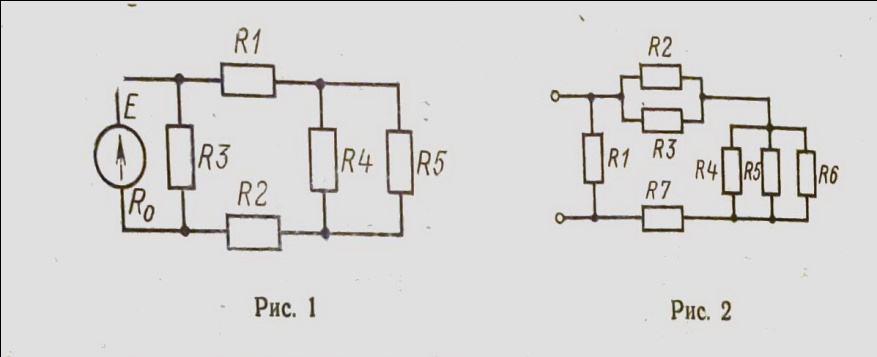 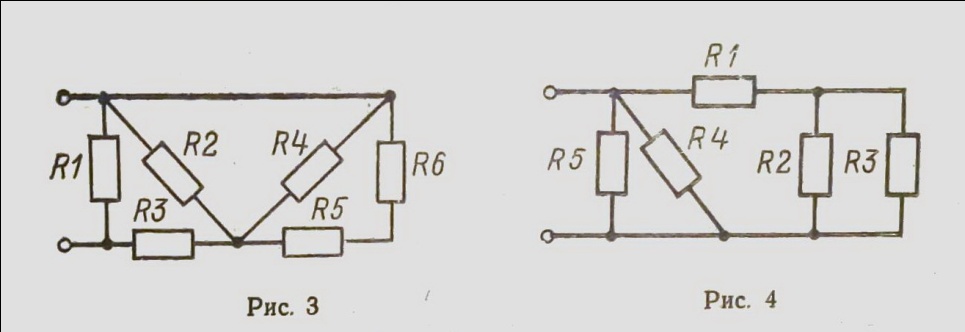 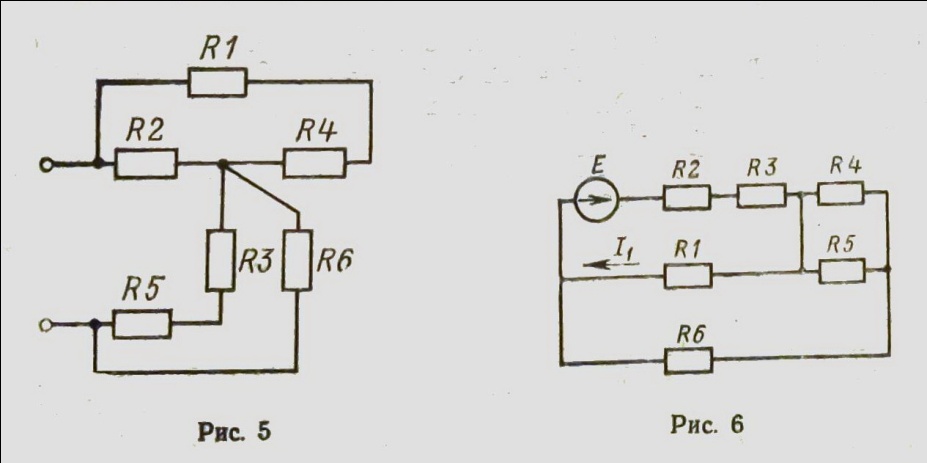 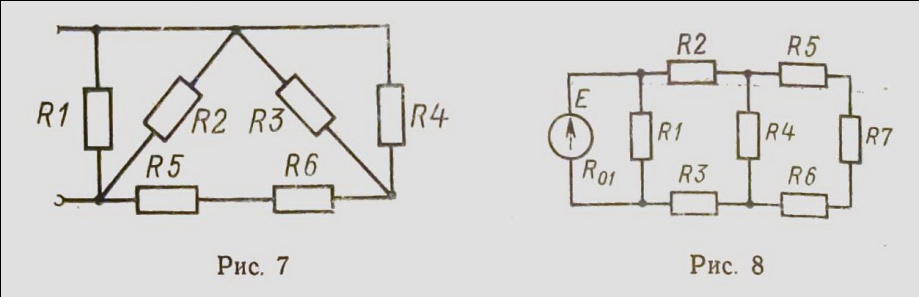 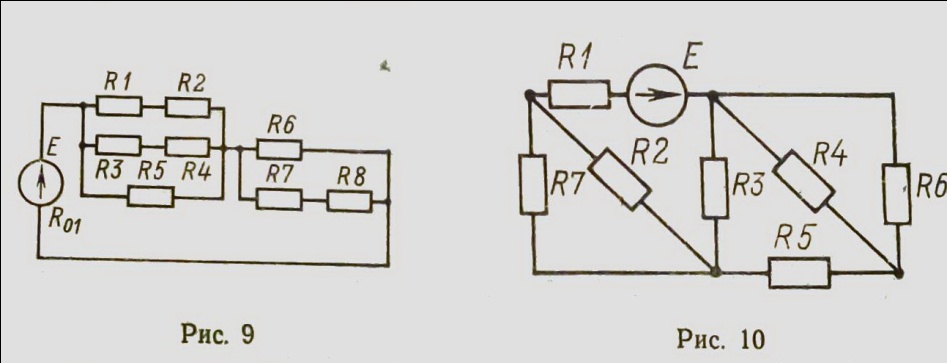 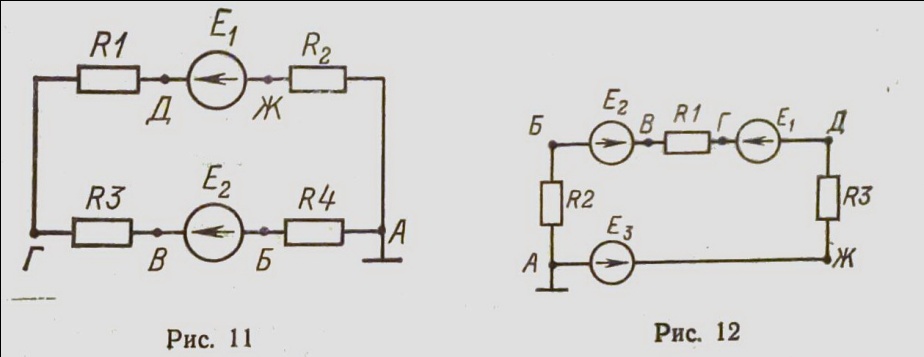 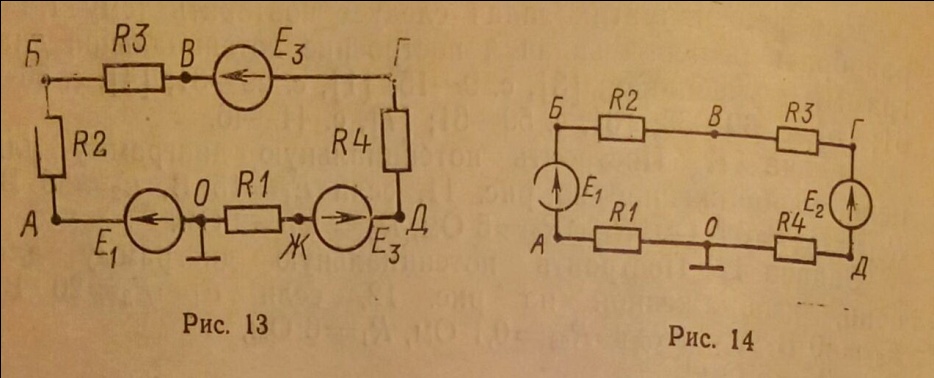 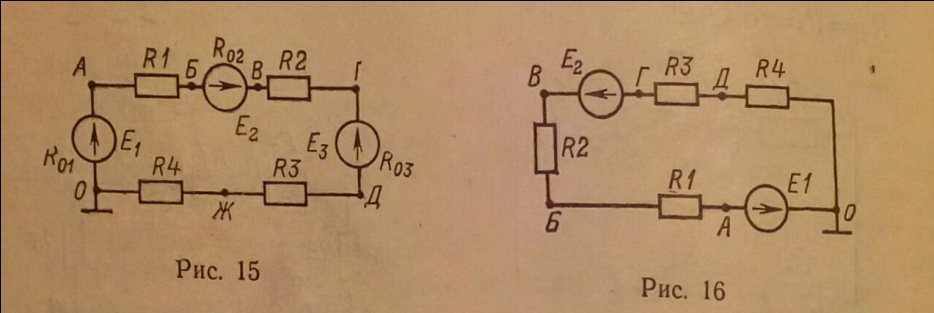 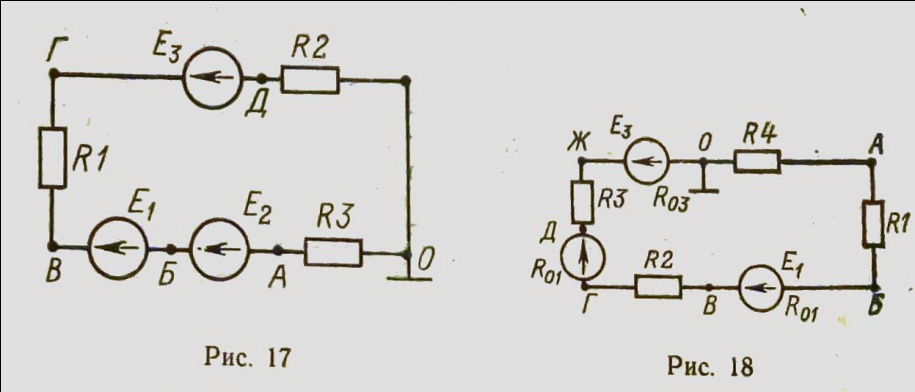 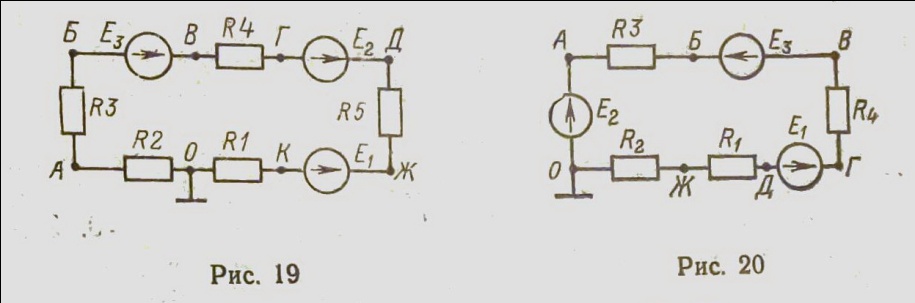 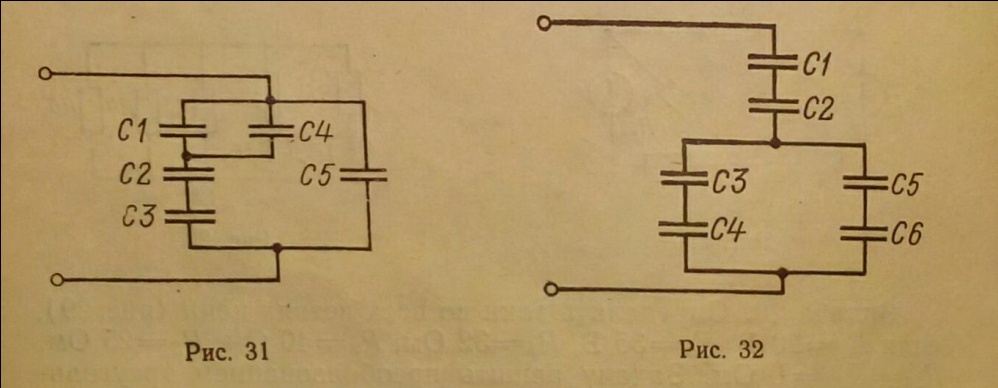 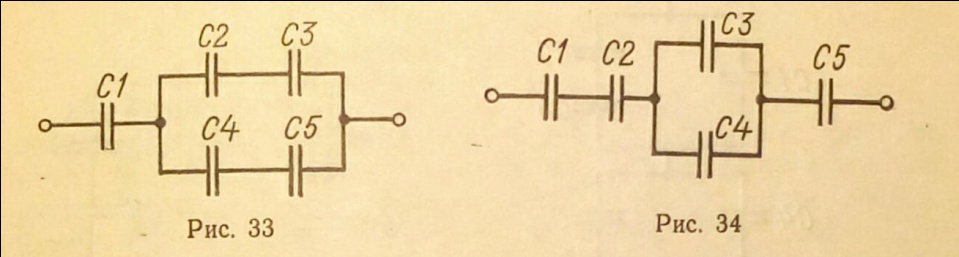 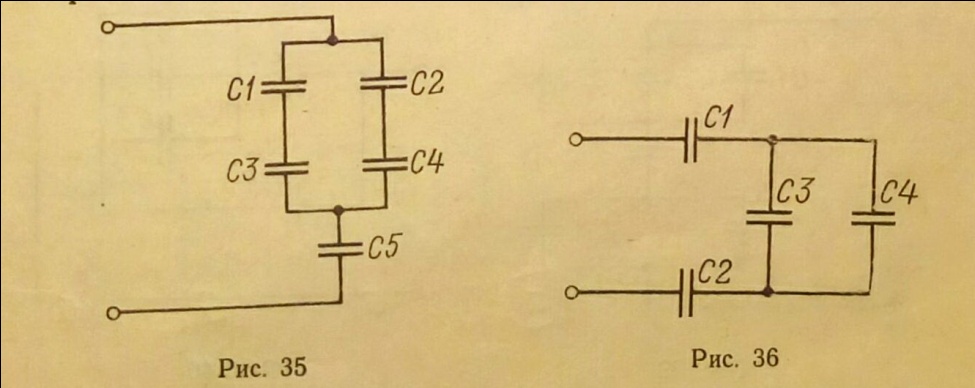 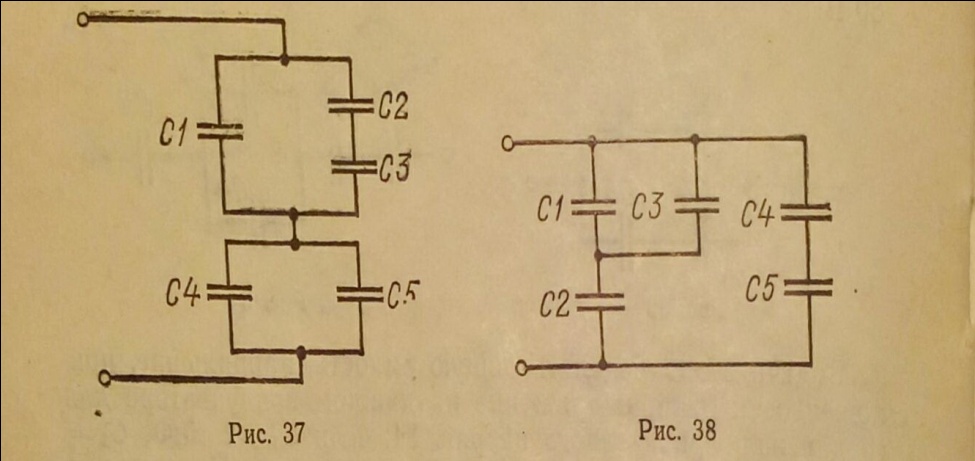 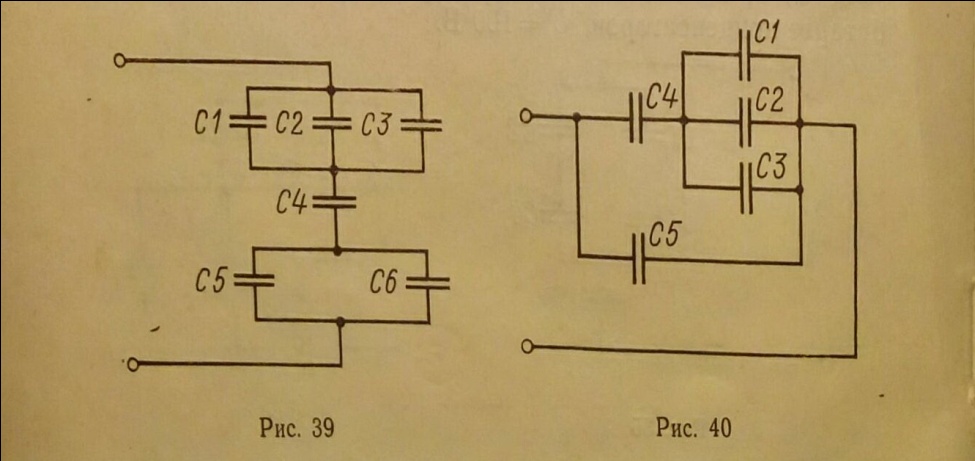 Таблица 1Номер задачиUfRLCНомер задачиВГцОммГмкФград3115807?200+303270702565?+4533405515?150+603428601240?-303532651750?+453616808?190-4537256010?180+603830501450?+453920709?165-304050601860?+45№ варианта (две последние цифры шифра)Номер контрольных задачНомер контрольных задачНомер контрольных задачНомер контрольных задачНомер контрольных задачНомер контрольных задач№ варианта(две последние цифры шифра)Номер контрольных задачНомер контрольных задачНомер контрольных задачНомер контрольных задачНомер контрольных задачНомер контрольных задач012122232425251217233843580231323334353523182439445903414243444545341925404560045152535455554520263146510561626364656556112732475206717273747575671228334853078182838485857813293449540891929394959589143035505509102030405060591015213641561011223344556601172339455111213243546576121824404652123142536475862319253147531341526374859634202632485414516273849606451127334955156172839505165612283450561671829404152667132935415717819303142536781430364258189202132435468915213743591910112233445569101622384460201132537495170118253249562121426385052712192633505722315273941537232027344158234162840425473411283542592451729314355745122936436025618303244567561330374456267192133455776714213845572782022344658778152239465828911233547597891623404759291012243648607910172431486030114274042558011927354351312152831435681220283644523231629324457823112937455333417303345588341230384654345182134465984513213947553561922354760856142240485136720233648518671523314952378112437495287816243250533891225385053889172533415439101326344154891018263442554011529334751901202938475641216303448529121130394857423172135495392312214049584341822365054934132231505944519233741559451423324160456202438425695615243342514671125394357967162534435247812264044589781726354453489132731455998918273645544910142832466099101928374655501162237425710011121314151